Приложение №3 к постановлению Комиссии по делам несовершеннолетних и защите их прав г.о Красногорск №2 от 26.01.2021ПОЛОЖЕНИЕо проведении муниципального этапа областного конкурса «Кибервызов» по созданию социальной рекламы, направленной на повышение информационной безопасности и цифровой грамотности несовершеннолетних1.	Общие положения1.1.	Настоящее Положение определяет порядок организации и проведения муниципального этапа областного конкурса «Кибервызов» по созданию социальной рекламы, направленной на повышение информационной безопасности и цифровой грамотности несовершеннолетних (далее - Конкурс), требования к участникам и работам, порядок их представления и сроки проведения Конкурса. 1.2.	Организатором Конкурса является Комиссия по делам несовершеннолетних и защите их прав городского округа Красногорск (далее – муниципальная комиссия).1.3.	Местонахождение организаторов: Комиссия по делам несовершеннолетних и защите их прав: 143404, Московская область, г.Красногорск, ул. Ленина, д. 4, каб. 213.1.4.	Организаторы конкурса утверждают состав Конкурсного жюри.1.5.	Организаторами областного  Конкурса являются:1.5.1	Комитет по вопросам образования, культуры и туризма Московской областной Думы;Московская областная комиссия по делам несовершеннолетних и защите их прав;Уполномоченный по правам ребенка в Московской области. Местонахождение организаторов:1.6.1.	Комитет по вопросам образования, культуры и туризма Московской областной Думы: 129110, г. Москва, Проспект Мира, д. 72;1.6.2.	Московская областная комиссия по делам несовершеннолетних и защите их прав: 143407, Московская область, г. Красногорск, б-р. Строителей, д. 1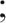 1.6.3.	Уполномоченный по правам ребенка в Московской области: 143407, Московская область, г. Красногорск, б-р. Строителей, д. 1.1.7.	Организаторы конкурса утверждают состав Конкурсного жюри.2.	Цели, задачи и тематика Конкурса2.1.	Цель Конкурса: привлечение общественного внимания к проблеме информационной безопасности несовершеннолетних и росту числа угроз в сети «Интернет» посредством создания социальной рекламы, направленной на повышение информационной безопасности и цифровой грамотности несовершеннолетних. 2.2.	Основные задачи Конкурса:- повышение уровня цифровой грамотности несовершеннолетних;- информирование широкой аудитории об Интернет-угрозах и методах противодействия им;- мотивация обучающихся образовательных учреждений и их родителей на организацию позитивной и созидательной занятости;- предупреждение деструктивного влияния Интернет-контента на несовершеннолетних;- взаимодействие с творческими объединениями и средствами массовой информации в создании социальной рекламы, направленной на повышение информационной безопасности и цифровой грамотности несовершеннолетних.2.3.	Под понятием «социальная (некоммерческая) реклама профилактической направленности» организаторы понимают информацию, направленную на повышение информационной безопасности и цифровой грамотности несовершеннолетних.2.4.	Темы Конкурса:-  «Безопасный Интернет глазами ребенка»;-  «Моя безопасность в социальной сети»;3.	Номинации и категории Конкурса3.1.	Конкурс проводится по следующим номинациям:«Рисунок»;«Проект наглядных раздаточных материалов»; «Макет наружной социальной рекламы»;«Социальный видеоролик».3.2.	Конкурсные работы оцениваются в двух возрастных категориях: группа в возрасте от 10 до 14 лет;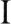 П группа в возрасте от 14 до 18 лет.4.	Порядок организации и проведения Конкурса4.1.	Конкурс проводится на территории городского округа — с 08 февраля по 05 марта 2021 Заявка на участие в Конкурсе должна соответствовать форме, утвержденной настоящим Положением (приложение № 1), с пакетом документов, перечень которых определен п. 5.5. настоящего Положения. Заявка на участие в Конкурсе направляется в Комиссию по делам несовершеннолетних и защите их прав городского округа Красногорск по месту жительства (обучения) участника  в срок до 15 часов 00  05 марта 2021 года. Работы, представленные после указанного срока, к участию в конкурсе не допускаются.4.2.	Комиссия по делам несовершеннолетних и защите их прав городского округа Красногорск в срок до 15 февраля 2021 года формирует жюри, в составе не менее 7 человек. Состав жюри утверждается постановлением Комиссии. В состав жюри в обязательном порядке включаются председатели муниципальных комиссий, психологи, представители территориальных средств массовой информации.В состав жюри могут быть включены члены муниципальной комиссии, руководители органов управления образования, здравоохранения, социальной защиты, органов внутренних дел, представители прокуратуры и иных органов, осуществляющих профилактическую и иную работу с несовершеннолетними.Жюри определяет победителей до 25 марта 2021 года, в порядке, установленном п. 7 настоящего Положения.4.3.	Второй этап (областной) – с 5 апреля по 15 мая 2021 г. проводится на территории Московской области.Участие во втором этапе Конкурса принимают работы, занявшие призовые места (1 — З места) на муниципальном этапе.4.4.	Все работы, заявленные на участие в Конкурсе, не рецензируются, обратно не возвращаются. 5.	Предмет Конкурса и участники конкурса5.1.	Предметом Конкурса является социальная реклама, направленная на повышение информационной безопасности и цифровой грамотности несовершеннолетних.5.2.	В Конкурсе могут принять участие несовершеннолетние, в возрасте от 10 до 18 лет, учащиеся общеобразовательных и профессиональных образовательных организаций, учреждений дополнительного образования Московской области, а также несовершеннолетние принимающие участие в деятельности молодежных, волонтерских и иных общественных движений (объединений).5.3. 	Для участия в Конкурсе необходимо подготовить рекламный материал социального характера, отвечающий целям и задачам Конкурса, по одной или нескольким из установленных организаторами номинаций, соответствующей одной из тем Конкурса.5.4.	Участие в Конкурсе бесплатное и определяется согласно заявке, поданной, в соответствии с настоящим Положением, в установленный срок.5.5.	Пакет документов, направляемый для участия в Конкурсе, должен содержать:- отсканированную копию заявки с подписью автора, заполненной на русском языке в формате Word for Windows, по форме согласно приложениям, к настоящему Положению;- конкурсную работу, соответствующую техническим требованиям, указанным в п. 6 настоящего Положения;  цветную, неофициальную, портретную фотографию автора (коллектива авторов) с расширением не менее 300 dpi в формате *JPEG;  согласие на обработку персональных данных законного представителя несовершеннолетнего в возрасте до 14 лет и (или) согласие на обработку персональных данных несовершеннолетнего в возрасте старше 14 лет.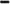 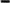 6.	Условия проведения Конкурса6.1.	Технические требования к представляемым материалам:- заявка на участие в Конкурсе по форме, согласно приложениям, к настоящему Положению;- рисунки, принимаются в цветном исполнении на бумаге в любой технике, с использованием любых средств для рисования (карандаши, гуашь, фломастеры, тушь, акварель, мелки, пастель, цветные ручки), в том числе выполненные в графических программах CorelDRAW, Adobe Photoshop, размер работы должен быть не меньше формата А4 (210X290) и не более формата А3 (420X580), может быть представлен и в электронном виде в формате JPG. - макеты наружной социальной рекламы и наглядных раздаточных материалов (буклетов, проспектов, памяток), выполненные в Microsoft Publisher, а также в графических программах CorelDRAW, Adobe Photoshop, с расширением не менее 300 dpi в формате JPEG / TIFF. Работа должна сопровождаться авторским текстом с указанием Ф.И.О. автора;- видеоролики в формате AVI / FLV (соотношение сторон 16:9, хронометраж не более 60 сек.), наличие итогового профилактического слогана обязательно;6.2.	Все материалы предоставляются на отдельном носителе информации (флешкарте). Макеты наружной социальной рекламы представляются в распечатанном виде (формат: лист А4 или А3), а рисунки, наглядные раздаточные материалы (буклеты, проспекты, памятки) в натуральную величину.6.3.	Работы, не отвечающие техническим требованиям, не принимаются.6.4.	Пакет документов должен быть полным, в ином случае заявка не принимается.6.5.	Рекламный материал должен соответствовать законодательству Российской Федерации и тематике Конкурса и не должен содержать:- имен авторов, указания адресов и телефонов, информации о  религиозных движениях, в том числе религиозной символики, названий и  упоминания о конкретных марках товаров, товарных знаках, знаках обслуживания; о физических и юридических лицах, за исключением упоминаний об органах государственной власти, иных государственных органах и органах местного самоуправления;- упоминания имен политических деятелей и лидеров, партий, политических лозунгов, высказываний, несущих антигосударственный и антиконституционный смысл;- изображений всех видов свастики, насилия, интимные сцен, дискриминации, информации в любой форме, унижающей достоинство человека или группы людей.6.6.	Соблюдение авторских прав и отсутствие элементов плагиата обязательно. 6.7.	Работы, не соответствующие п. 6 настоящего Положения, к участию в Конкурсе не допускаются. 7.	Порядок определения победителей Конкурса7.1.	Каждая конкурсная работа оценивается членом жюри (Конкурсного жюри) по 50-ти бальной системе по следующим критериям:- наиболее полное соответствие содержания представленных творческих работ целям и задачам Конкурса (максимально 10 баллов);- профессиональный уровень представленных на Конкурс работ (доступность восприятия целевыми группами, применение выразительных приемов, точная расстановка акцентов) (максимально 10 баллов);- социальная значимость, позитивность, новизна и оригинальность концепции, сценария, подхода в решении творческой задачи (максимально 10 баллов);- актуальность и конкретность цели (максимально 10 баллов);  креативность идеи и качество ее воплощения (максимально 10 баллов).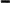 7.2.	Победители Конкурса определяются по наибольшей сумме баллов оценки конкурсной работы.7.3.	Конкурсное жюри вправе не присуждать любое призовое место по любой теме в любой номинации.7.4.	Конкурсное жюри вправе отклонить присланные работы, если они не соответствуют условиям настоящего Положения.7.5.	Информация о победителях и призерах Конкурса может быть размещена на официальных страницах организаторов Конкурса в сети «Интернет».8.	Награждение победителей8.1.	Вручение Призов победителям Конкурса осуществляется после подведения итогов Конкурса в месте и в порядке, определенном организаторами.8.2.	Все победители и призеры Конкурса награждаются «Благодарственными письмами» организаторов. 9.	Использование конкурсных работ9.1.	Работы победителей получат организационную, информационную поддержку и могут быть использованы при проведении широкомасштабной информационной кампании в городском округе, направленной на повышение информационной безопасности и цифровой грамотности несовершеннолетних, и рекомендованы для: - размещения в эфире телевидения городского округа, на рекламных и видео - установках, в сети Интернет; -   размещения на носителях наружной рекламы;- использования в учебных целях, а также в методических и информационных изданиях.9.2.	Авторы конкурсных работ передают организаторам и учредителям на безвозмездной основе бессрочное авторское право на свои работы для их некоммерческого использования.9.3.	Организаторы и учредители оставляют за собой право: использовать конкурсные работы в некоммерческих целях и без выплаты денежного вознаграждения автору (коллективу авторов), но с обязательным указанием имени автора (соавторов).10.	Прочие условия10.1. Передача участником конкурсной работы в соответствии с настоящим Положением означает полное и безоговорочное согласие участника с условиями проведения Конкурса.10.2. В случае предъявления требований, претензий и исков третьих лиц, в том числе правообладателей авторских и смежных прав на представленную работу, участник обязуется разрешить их от своего имени и за свой счет.Приложение №1К Положению о проведении муниципального этапа конкурса «Кибервызов» по созданию социальной рекламы, направленной на повышение информационной безопасности и цифровой грамотности несовершеннолетнихЗАЯВКАна участие в 1 этапе (муниципальный) Конкурса «Кибервызов»С условиями Конкурса ознакомлен и согласен. Как автор, не возражаю против размещения конкурсной работы на безвозмездной основе в сети Интернет, использования ее в теле- и радиопередачах и на наружных рекламных носителях на территории Московской области, а также публикаций в печатных СМИ, в том числе посвященных Конкурсу, в некоммерческих целях.В соответствии с Федеральным законом Российской Федерации от 27 июля 2006г. № 152-ФЗ «О персональных данных» даю согласие организаторам Конкурса в течение 5 лет использовать мои вышеперечисленные персональные данные для составления списков участников Конкурса, опубликования списков на сайте, создания и отправки наградных документов Конкурса, рассылки конкурсных материалов, использования в печатных презентационных/методических материалах конкурса, предоставления в государственные органы власти, для расчета статистики участия в Конкурсе, организации участия в выставках и социальных рекламных кампаниях.Подпись ____________________ 			 «___» ____________2021 г.ВНИМАНИЕ! ЗАЯВКУ ЗАПОЛНЯТЬ РАЗБОРЧИВО.НА КАЖДУЮ РАБОТУ ЗАПОЛНЯЕТСЯ ОТДЕЛЬНАЯ ЗАЯВКА И ЗАПИСЫВАЕТСЯ ОТДЕЛЬНЫЙ ДИСК или ФЛЕШКАРТА. В САМОЙ КОНКУРСНОЙ РАБОТЕ НЕ ДОЛЖНО СОДЕРЖАТЬСЯ СВЕДЕНИЙ ОБ АВТОРАХ.КАЖДЫЙ РОЛИК ИЛИ ПЛАКАТ ДОЛЖЕН БЫТЬ ЗАПИСАН ОТДЕЛЬНЫМ ФАЙЛОМ, БЛОКИ НЕ ПРИНИМАЮТСЯ.Приложение № 2 К Положению о «Кибервызов» по созданию социальной рекламы, направленной на повышение информационной безопасности и цифровой грамотности несовершеннолетнихВ Московскую облпастную комиссию по делам несовершеннолетних и защите их прав В Комиссию по делам несовершеннолетних и защите их прав администрации городского округа КрасногорскСогласие на обработку персональных данных несовершеннолетнегоЯ,  	,(Ф.И.О.)зарегистрированный(ная) по адресу  	,(когда и кем выдан)в соответствии с пунктом 1 части 1 статьи 9 Федерального закона от 27 июля 2006 г. № 152-ФЗ «О персональных данных» даю согласие на обработку персональных данных моего ребенка _________________________________________________________________________________________________________________________________________________________________________________________________________________________________(ФИО ребенка, год рождения, адрес проживания) уполномоченным должностным лицам Администрации Губернатора Московской области (адрес:  Московская область, г. Красногорск, бульвар Строителей, д. 1) на обработку, в том числе с использованием автоматизированных систем (любое действие (операцию) или совокупность действий (операций), совершаемых с использованием средств автоматизации или без использования таких средств, включая сбор, запись, систематизацию, накопление, хранение, уточнение (обновление, изменение), извлечение, использование, передачу (распространение, предоставление, доступ), обезличивание, блокирование, удаление, уничтожение), размещение на сайте Московской областной комиссии по делам несовершеннолетних и защите их прав следующих персональных данных моего несовершеннолетнего ребенка:фамилия, имя, отчество, дата рождения, гражданство;адрес регистрации и фактического проживания;данные документов, удостоверяющих личность;сведения о месте обучения;контактные данные: телефон, адрес электронной почты.Персональные данные могут быть использованы исключительно при организации и проведении Конкурса «Кибервызов»  Я ознакомлен (а) с тем, что согласие на обработку персональных данных действует с даты подписания настоящего согласия.Начало обработки персональных данных:	(число, месяц, год)(подпись, ФИО) Сведения об авторе (авторах):Сведения об авторе (авторах):1. Фамилия, имя, отчество / наименование организации2. Дата рождения (дд. мм. гггг.)3. Номер основного документа, удостоверяющего личность, сведения о дате выдачи указанного документа и выдавшем его органе4. Место жительства / регистрации5. Место учебы / работы6. Класс/ курс / специальность7. Контактный телефон8. E-mailСведения о конкурсной работе:Сведения о конкурсной работе:1. Название конкурсной работы2. Номинация3. ТемаПояснение (аннотация) к работе (о смысле, обстоятельствах создания, о выборе темы и концепции работы)паспорт №, выдан,